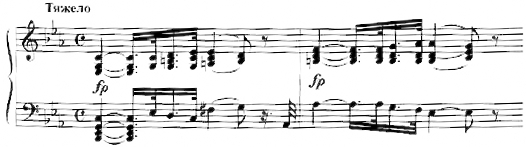 Вступление1 часть главная тема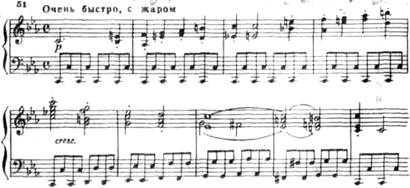 2 часть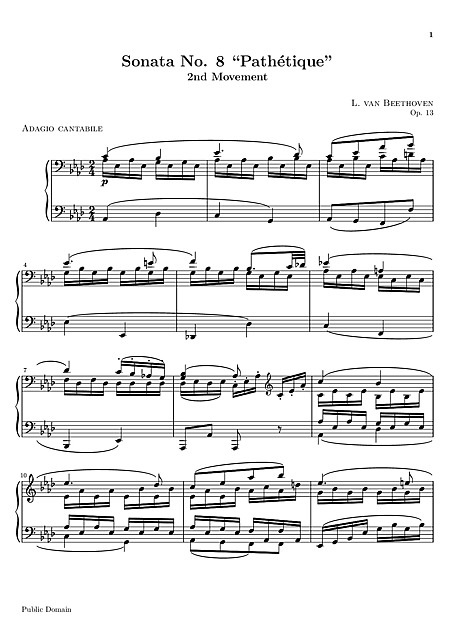 Финал 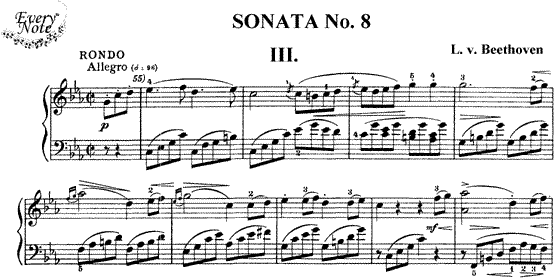 Темы учить наизусть духовики и народники можно одной рукой.